Bio-DataAcademic QualificationsDoctor of Philosophy, Chemistry						2002-2007Kakatiya University, Warangal, Telangana, IndiaTitle: Synthesis and Biological Profile of some New 1, 8 Naphthyridines.Advisor: Professor K. MogiliahMaster of Science, Organic Chemistry with first Division 			1998-2000Kakatiya University, WarangalBachelor of Science (M.P.C) with Distinction				1995-1998Kakatiya University, WarangalIntermediate (Bi. P.C) with Distinction 					1993-1995Secondary School Certificate						1993Academic Experience : 2000 – 2010 Lecturer        Lal Bahadur Degree P.G. College 2010 – Till date Asst. Professor      JNTU CEJTeaching Experience    –     20 Yrs.Research Experience      –   18 Yrs. Research Interests –   Synthesis of New Organic Haterocyclic Compounds, & Screening the chemical entities for various types of Biological activity & works out structure activity relationshipResearch accomplishments No. of Ph. D’s guided	:  01No. Of Submitted 		:  01No. of students working 	:  04No. of Research papers	:  23Administrative positions held: Head Department of chemistry JNTUHCEJ 2016 – 2019. Student’s advisor    2015 – till Date Academic positions held:  Chair person, Board of studies for Malla Reddy Engineering College.  2012 – 2015 Membership in Professional Bodies   Life member of “The Indian Science Congress Associations”.Life member of “The Indian Society for Technical Education”.Journal Published :( National& International) One-pot Synthesis of some Novel Xanthine Derived isonazoles as Potent Antibacterial Agents. Indian Journal of Hetrococlic chemistry K. Vidya, ,Vol. 30 Number 04 (Oct-Dec 2020) 551-557, 2020Synthesis and Evaluation of Antibacterial and Anticancer Activities of Some New Benzoxazole – Piperazine – 1, 2, 3- Triazoles. Indian Journal of Hetrococlic chemistry,  K. Vidya Vol. 30 Number (Apr – Jun2020) 269-274.A Facile Synthesis of Triazoloquinazolinone Derivatives as Potential A- glucosidase Inhibitors  World Journal of Pharmaceutical Research Suresh Poudapally, Venkateshwarlu Gurram, Ramesh Garlapati, Chiranjeevi Tulluri Pawan Kumar, Macharaju, Subhabrata Sen, Vidya Katangoor     Vol. 8, 2018, PP. 1005-1038.Cu-free sonogashira type cross - coupling of 6- Halo - 2-cyclo propyl - 3- (pyridyl -3- yl- methyl Quinazolin -4 (3H) - ones as potential antimicrobial agents, Wiley online library, Suresh Poudapally, Venkateshwarlu Gurram, Ramesh Garlapati, Chiranjeevi Tulluri, Uma Addepally, K. Vidya Somesh Sharma, Subhabrata Sen, and Narender Pottabathini.,2017Synthesis, characterization and antibacterial activity of (E)-4-((3-methyl-4-(methylsulfonyl) pyridin -2-yl)methoxy)-N'-(substitutedbenzylidene)benzohydrazide derivatives. Indian Journal of chemistry,  Swamy Saidugari,Lakshmana Razo, Vidya.K, Ram.B& Balram, ,56B, pp.177-182,2017 . Vol.56B, February 2017, PP. 177-182Synthesis of Novel Benzohydrazides Bearing 4-[3-mehtylsulfonyl) pyridin -2-yl] Moiety as Potential Antibacterial Agents, Asian Journal of Chemistry, Swamy Saidugari, V. Lakshmaan Rao , K. Vidya , B. Ram and B. Balram,  Vol.28,No.3(2016),PP.639-643Synthesis, Characterization and Antimicrobial Evaluation of Novel (E)-N'-(4-1-((3,4-dimethoxypyridine-2-yl)methyl)-1H-1,2,3-triazol-4-yl)      benzylidene)benzohydrazideDerivatives. Oriental Journal of Chemistry, Swamy Saidugari, V. Lakshmana Rao, K.Vidya, B.Ram , Vol.32,No.(4):2016,PP.2155-2161Synthesis and biological Evaluation of novel quinazoline- sulfonamides A Anticancer agents Bio organic & Medecinal Chemistry Letters, Suresh Poudapally, Shankar Battu, Loka Reddy Velatooru, Murali Satyanarayana Sen, narender Pottabathinin, Vijaya Bhasker Reddy Iska, Vidya. K2017Green synthesis of 6-aryl-9-(3-pyridyl) [1,2,4] Triazolo [4,3-a][1,8] Naphthyridines using FeCl3.6H2O in the solid state their Biological Activity Indian journal of heterocyclic chemistry, K. Mogilaiah, D. Hari Prasad and K. Vidya & S. Kavitha Vol.25,July-sept.,2015,PP.47-54Facile and Efficient synthesis of Novel 6-Aryl [1,8]naphthyridino [1',2':1,2] imidazo [4,5-b]phenazines in solvent- free conditions under microwave irradiation and their antibacterial activity, Indian journal of chemistry,  K. Mogilaiah, H.S. Babu, S. Karitha, K.Vidya  , Vol.25, Oct.-Dec.,2015,PP.105-108Efficient synthesis of 9-Aryl-6-[3-(trifluoromethyl) Phenyl] [1,2,4] triazolo [4,3-a][1,8]naphthyridines using thallium (III) acetate under microwave irradiation Indian journal of heterocyclic chemistry  H. SHarath Babu, S.Kavitha & K.Vidya Vol.24, Jan.-March,2015,PP.309-314Environmentally Benign Synthesis and Antibacterial Activity of 3- aryl-1-[3-(4-nitrophenyl) [1,8] Naphthyridin - 2- yl]- 1H-4- pyrazolecarbaldehydes K. Mogilaiah, D. Hari Prasad and K. Vidya, Indian journal of heterocyclic chemistry, Vol.24, July-sept., 2014, PP. 17-22Microwave-enhanced Knoevenagel condensation catalysed by NH2SO3NH4 Indian journal of chemistry,  K. Mogilaiah, H. SHarath Babu, K.Vidya, K. Shiva Kumar,Vol.49B, March 2010,PP.390-393Claisen-Schmidt condensation under solvent-free conditions  Indian journal of chemistry , T Kumara swamy, A Vinay Chandra, N. Shrivani & K.Vidya ,Vol.49B, March 2010,382-385 Mild and efficient synthesis of 1,2,4-triazolo [4,3-a][1,8] naphthyridines using FeCl3 in the solid state. Indian journal of chemistry,K. Mogilaiah, K.Vidya & T. Kumara Swamy,  Vol. 48B, April 2009,PP.599-601Synthesis and antibacterial acticivity of 3-aryl-4-formyl-1-[3-(3-chlorophenyl)-1,8-naphthyridin-2-yl] pyrazoles, Indian journal of chemistry, K. Mogilaiah, E. Anitha, K.Vidya & S. Kavitha  & K. Shiva Kumar,  Vol. 48B, February 2009, PP 282-285Microwave-promoted rapid and efficient method for acetylation of phenols with acetic anhydride using NaF as catalyst under solvent-free conditions Oriental Journal of Chemistry, K. Mogilaiah, J. Uma Rani, K.Vidya & B.Sakram  Vol. 25(1), 187-190 (2009)Efficient synthesis of 6-aryl- 12 H-pyrido- [2',3':4,5]pyrimido [1,2-a][1,8]naphthyridin- 12-ones under microwave irradiation Indian journal of chemistry, K. Mogilaiah, E. Anitha, K.Vidya & N. Vasudeva Reddy , Vol. 46B, December 2007, PP. 2071-2073Al2O3 catalyzed Fridlander synthesis of 1,8-naphthyridines in the solid state Indian journal of chemistry, K. Mogilaiah & K.Vidya  Vol. 46B, October 2007, PP. 1721-1723Synthesis of 1,8- Naphthyridinyl tetrachloro-phthalazine-1,4-Diones under Microwave irradiation  Indian journal of heterocyclic chemistry, K. Mogilaiah, K.Vidya & E. Anitha Vol. 17, Oct.-Dec.,2007, PP.187-188Synthesis and antibacterial activity of 1,3,4-oxadiazolyl-1,8-naphthyridines, Indian journal of chemistry, K. Mogilaiah &  K.Vidya Vol. 45B, August 2006, PP. 1905-1908Microwave assisted synthesis of novel mannich bases containing 1,8-naphthyridine moiety on a solid support under solvent-free conditions,  Indian journal of heterocyclic chemistry, K. Mogilaiah,Ch. Srinivas Reddy &  K.Vidya Vol. 14, Oct.-Dec. 2004, PP. 145-148Efficient synthesis of 1,2,4-triazolo[4,3-a][1,8]naphthyridines using nitrous acid under microwave irradiation, Indian journal of chemistry,  K. Mogilaiah, M. Prashanthi &  K.Vidya Vol. 43B, December 2004, PP. 2641-2645Conference ProceedingsK.Mogilaiah*, Ch. Venkanna, K.Vidya+, A. Nageswara Rao & P. Koteswara Rao,Hypervalent Iodine Mediated Solid State Synthesis and Biological Activity of 2-(2-substituted[1,8]naphthyridin-3-yl)-5-(substituted 2-thienyl)1,3,4-oxadiazoles. Page No. 106. Proceedings of the “International Conference on Trend Setting Innovations in Chemical Sciences & Technology: Applications in Pharma Industry (TSCSTAPI 2015).” Center for Chemical Sciences & Technology, Institute of Science & Technology, JNTUH Hyderabad, TS, India, 16-18 December, 2015.Suresh Poudapallya,,c Subhabrata Sen b, K. Vidya. Pd catalyzed C-N Bond Forming Reaction of 6-Bromo—2-cyclopropyl-3-(pyridyl-3-ylmethyl)-4-quinazolin-(3H)-on at Room Temperature. Page No. 242. Proceedings of the “International Conference on Trend Setting Innovations in Chemical Sciences & Technology: Applications in Pharma Industry (TSCSTAPI 2015).” Center for Chemical Sciences & Technology, Institute of Science & Technology, JNTUH Hyderabad, TS, India, 16-18 December, 2015.K.Vidya.  Studies on Autibacterial Activity of 6-Aryl-9-(4-hydroxy-3 methory phenyl) -1,2,4 triazolo[4,3-a] [1,8] naphthyridines. Page No. 440442. Proceedings of the “National Conference on Recent Trends in Science and Technology (NCRTST2015)” JNTUH College of Engineering Jagtial, Nachupally, Karimnagar, TS, India, 25-26 February, 2015.Organized Conferences/Seminars/Symposia“A Two Day National conference on Recent Advances in Chemical and Pharmaceutical Sciences (NACRACAPS-2015)” Department of Chemistry, JNTUH College of Engineering Jagtial, Karimangar, TS, India April, 2015.Chairing Sessions in the Conferences/Seminars/SymposiaChaired a Session in “National Conference on Recent Trends in Science and Technology (NCRTST-2015)” JNTUH College of Engineering Jagtial, Nachupally, Karimnagar, TS, India, February 2015.Papers Presented in the Conferences/Seminars/SymposiaInternational Conference on “Trend Setting Innovations in Chemical Sciences & Technology: Nature Inspired Chemistry & Engineering (TSCST-NICE 2016)” Center for Chemical Sciences & Technology (CCST), Institute of Science & Technology, JNTUH Hyderabad, October, 2016.International Congress on “Recent Advances in Chemistry and Chemical Engineering (ICRACACE-16)”, Department of Chemistry, JNT University, Hyderabad, July, 2016.International Conference on “Trend Setting Innovations in Chemical Sciences & Technology: Applications in Pharma Industry (TSCST-API 2015)” Center for Chemical Sciences & Technology (CCST), Institute of Science & Technology, JNTUH Hyderabad, December, 2015.UGC sponsored national Symposium on, “Emerging research trends & developments in chemistry”, department of chemistry, University Arts& Science College kakatiya University, Warangal, December 16&17th 2003.International conference,  on New Dimensions in chemistry and chemical Technologies Applications in Pharma Industry(NDCT-2014) center for chemical science and technology Institute of science & technology,JNTUH,Hyderabad-500085,Telangana State, India, June 23rd -25th,2014International conference, Trend setting innovations in chemical sciences & technology nature inspired chemistry & engineering (TSCST-NICE 2016), sponsored by TEQIP-II, 4th to 6th October 2016 by  Center for chemical science & technology, Institute of science and technology, Jawaharlal Nehru technological university Hyderabad-500085, telangana, india.UGC- SAP Sponsored National Conference on “Green chemistry- An Innovation to sustainable development”,(GC-2010), 29th &30th March,2010,Department of chemistry, kakatiya University, Warangal-506 009UGC Sponsored National Seminar on “New vistas in chemistry during 21st Century” 11th & 12th September 2009, Department of chemistry, Pingle Government college (UG & PG) for women, waddepally, Warangal-506 370.UGC Sponsored National seminar on, environmentally benign synthetic methodologies in chemistry (EBSMC), 9th & 10th February, 2009, Department of chemistry, University arts& Science college, kakatiya university, Warangal 506 001.National seminar on Novel polymers, Nanoscience and Green chemistry, Department of chemistry, kakatiya University, Warangal- 506 009 on February 23& 23, 2008.UGC Sponsored national symposium “on Emerging trends in medicinal chemistry: India – A Global Hub” 2nd & 3rd February 2008, Department of chemistry- C.K.M. Arts & Science College, Affiliated to kakatiya University, Warangal.UGC sponsored national seminar on , “Recent advanced in chemistry (RAC-2015) 30-31 march 2015, Department of chemistry, kakatiya University, WarangalUniversity grand commission, Sponsored New Delhi, Mahathma Gandhi University, Nalgonda, Department of chemistry & pharmaceutical science, one day national seminar on 14th February 2015, Mahatma Gandhi University, Nalgonda, Department of Chemistry& Pharmaceutical Sciences. Participated in the Conferences/Seminars/Symposia (International-National) Conducted by Center for chemicals science and technology Institute of science & technology (Autonomous) JNTUH, Hyderabad, Kuakatpally, 1 one day work shop on “Emerging trends in chemical sciences & technology,.2nd international symposium on Drug discovery and process research (DDPR-2006) 10th to 12th February 2006 at K.L.E Society college of Pharmacy, Karnataka.Center for chemical Science & Technology Institute of Science & Technology (Autonomus) JNTUH, Hyderabad, TEQIP-II sponsored conducted by  A Two day national workshop on Technological advances in chemical sciences 14th & 15th September,2015Present Position: Assistant Professor , Department of chemistry, Student’s Advisor, JNTUHCEJDepartment of Chemistry JNTUH College of Engineering Jagtial, Nachupally (Kondagattu)Jagtial-505 501Mail:vidyaorg@yahoo.com Phone	+91-9849924120 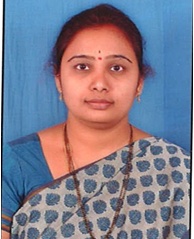 Dr. K. VidyaM.Sc. Ph.D.